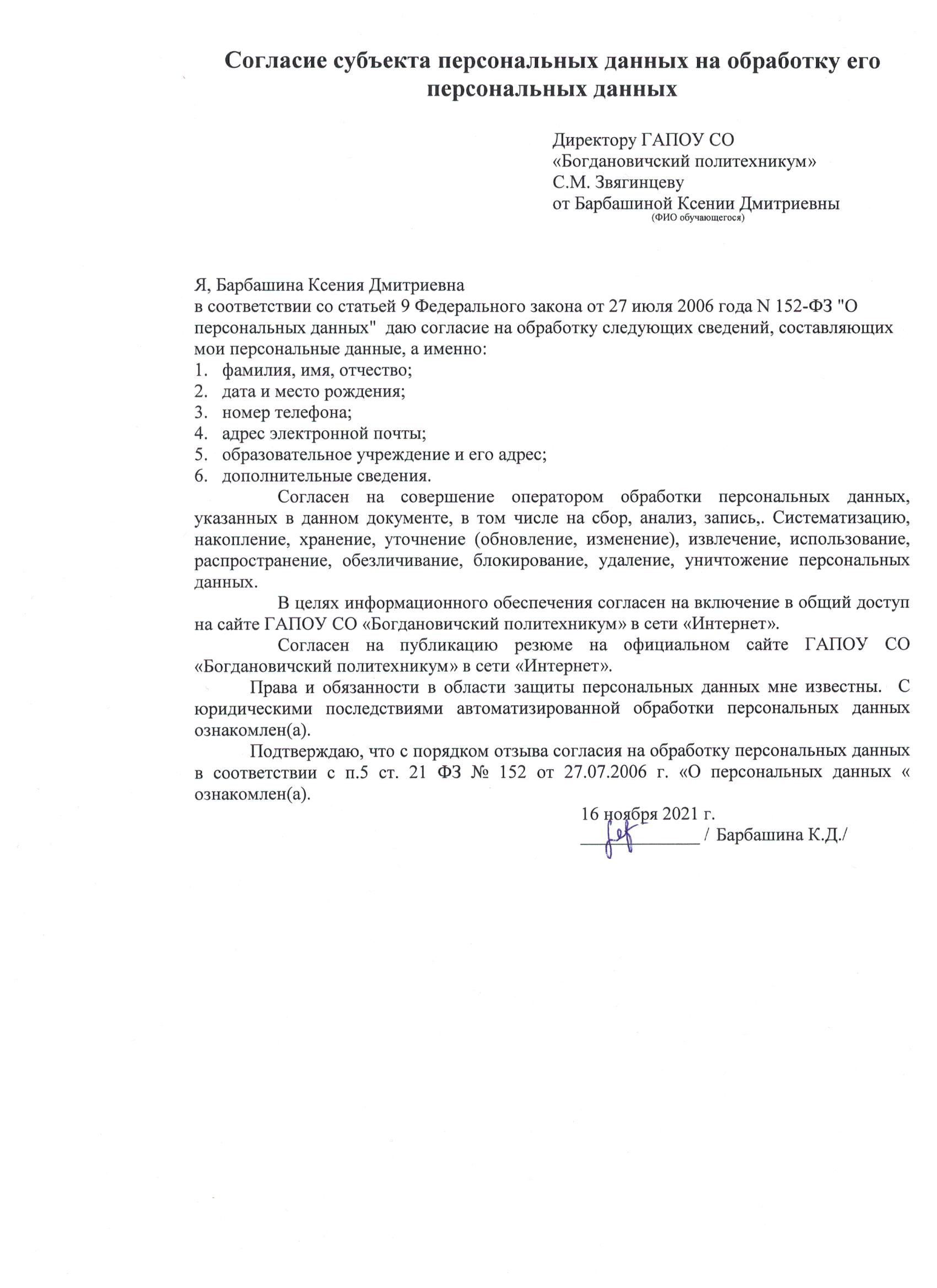 Ф.И.О: Барбашина Ксения Дмитриевна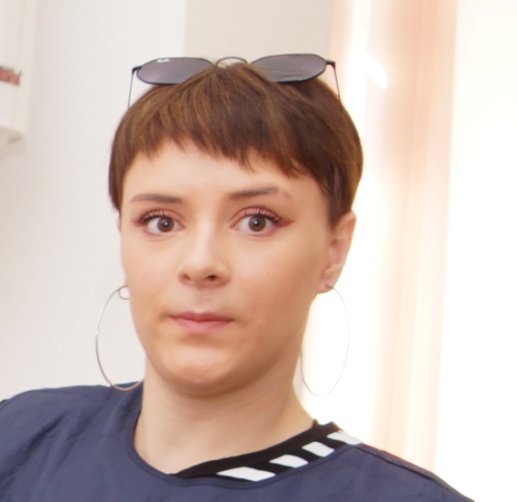 Дата рождения: 26.11.2003Город: Свердловская область г. Туринская Слобода Телефон: 89126720355Адрес эл. почта: Образовательное учреждение: ГАПОУ СО«Богдановичский политехникум»Профессия: Парикмахер.Достижения:Участие в конкурсе «КУЛИНАРНЫЙ ПОЕДИНОК», 2021г.Участие в конкурсе «А у нас масленица» в номинации «Самый кружевной блин», 2021г.Проф. навыки:-Выполнение мужских, женских, детских стрижек .-Умение выполнять химическую завивку. -Содержать свое рабочие место в чистоте.-Умение вести диалог и консультацию с клиентом.-Умение выполнять окрашивание волосХобби:  владею  всеми видами  парикмахерских услуг,  приготовлением различных блюдО себе: Доброжелательная, веселая, исполнительная, дружелюбная, терпеливая, скромная, спокойная, трудолюбивая, целеустремлённая, волевая. Жизненное кредо: Радость нельзя откладывать, потому что позже для нее может не быть сил, не быть места, не быть повода, не быть лет.